Big Auntie Energy IWTK/Native Test ToolkitInstagram, three slide carousel:  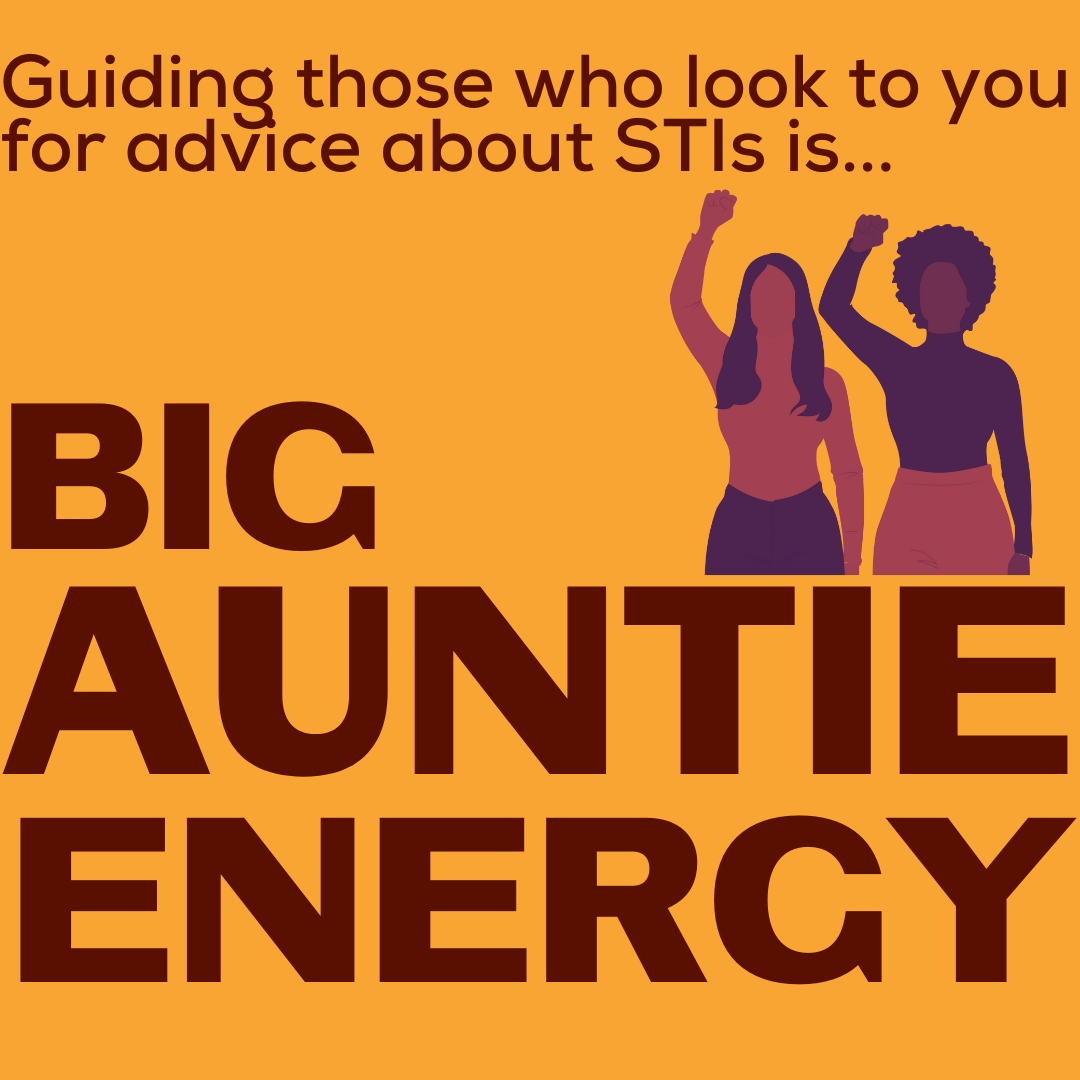 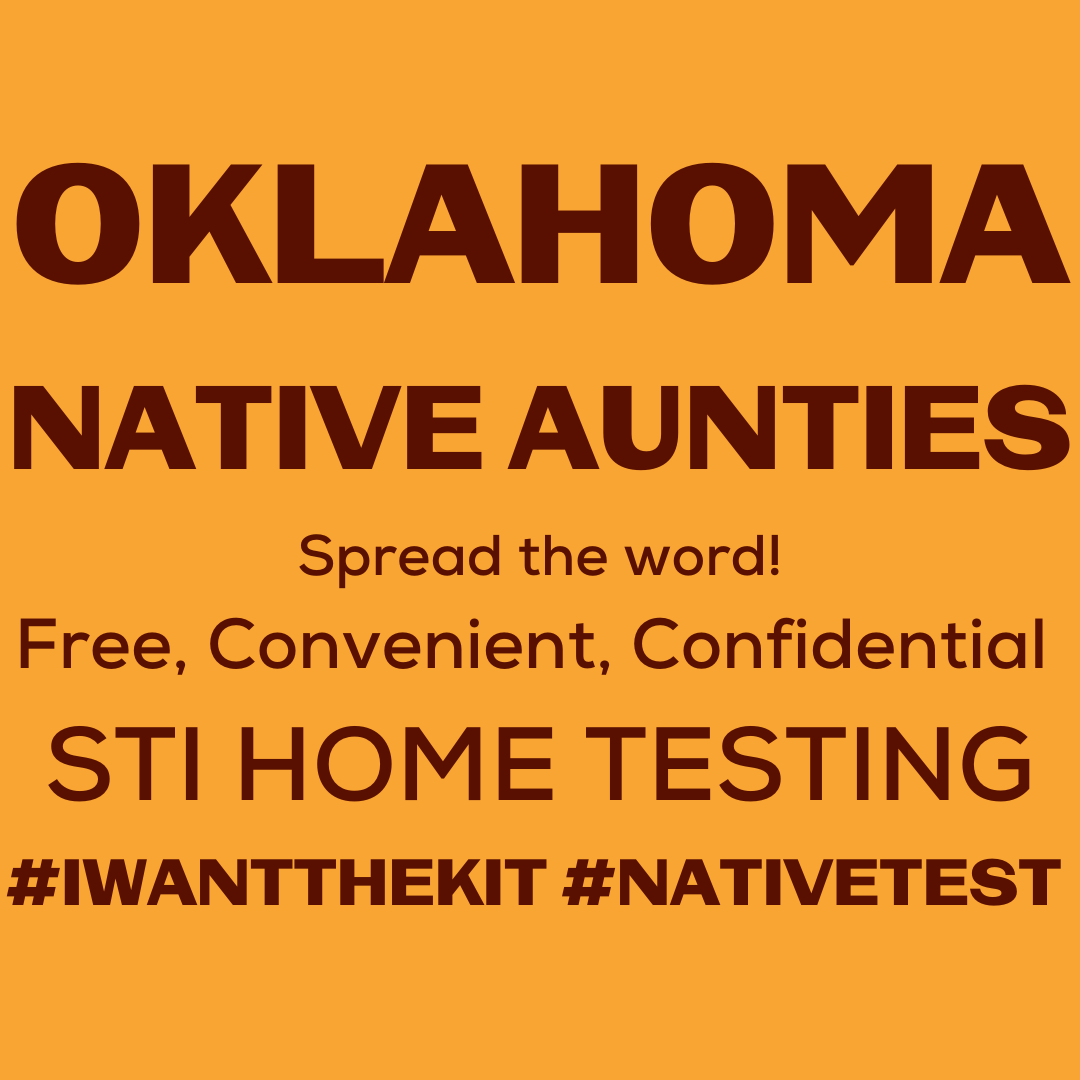 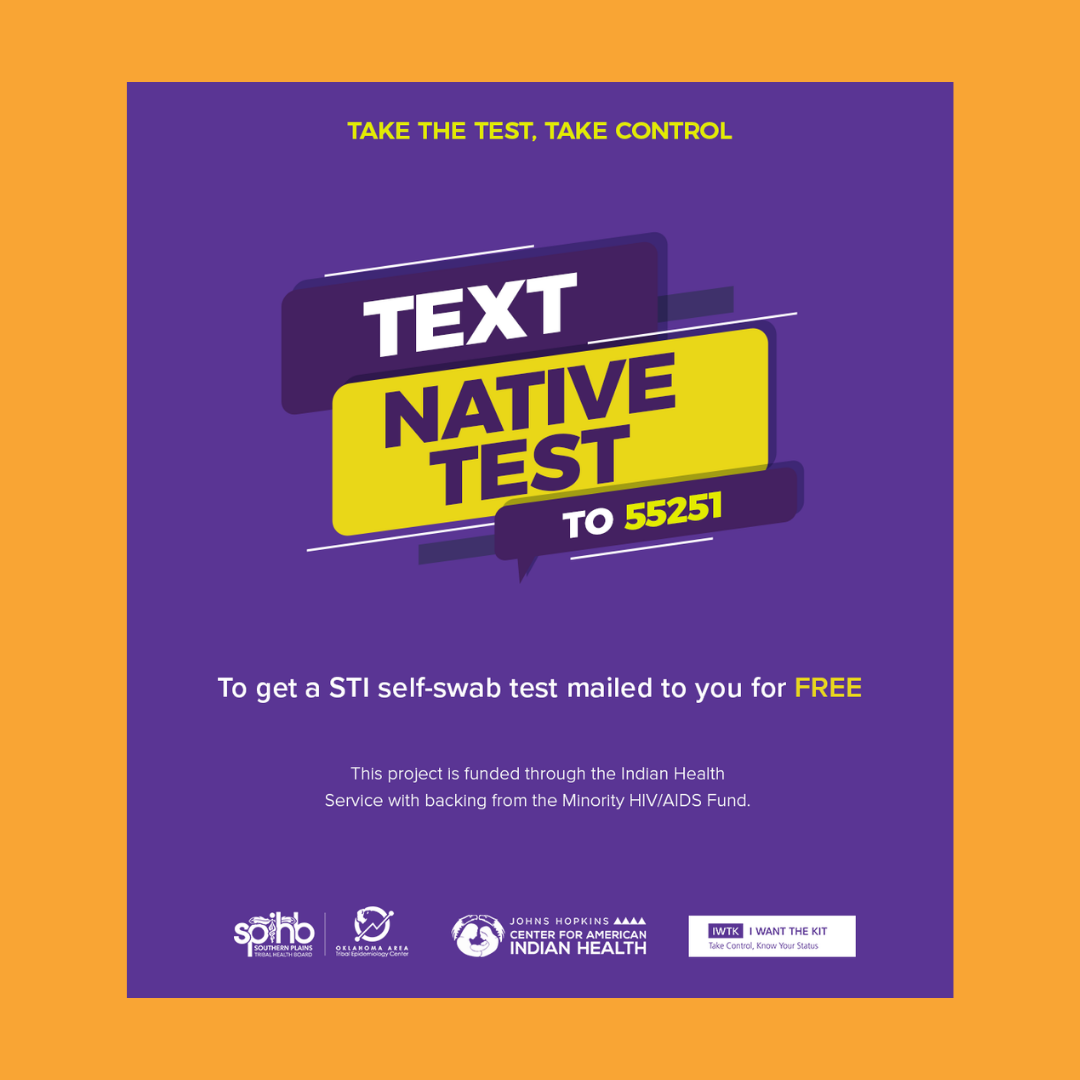 Description:Oklahoma Native Aunties, everyone asks for your advice. Tell your loved ones to text “Native Test” to 55251 to order a FREE confidential STI self-test kit right to their door. #NativesKnowYourStatus #NativesGetTested #STIselftest #HIVselftest #OklahomaNativeAmericans #OklahomaNDN #SafeNatives #IWTK #NativeTestTwitter and Facebook: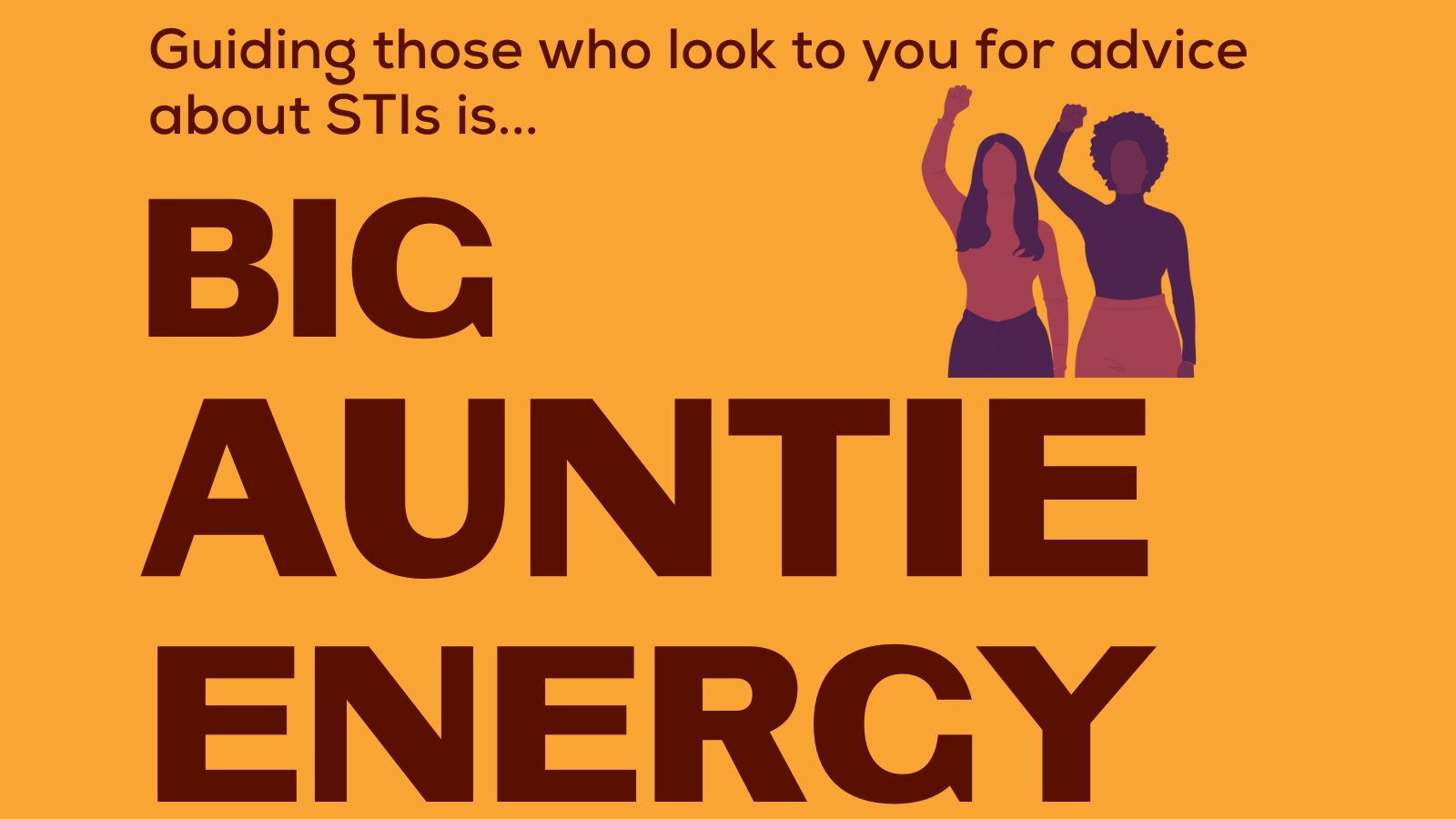 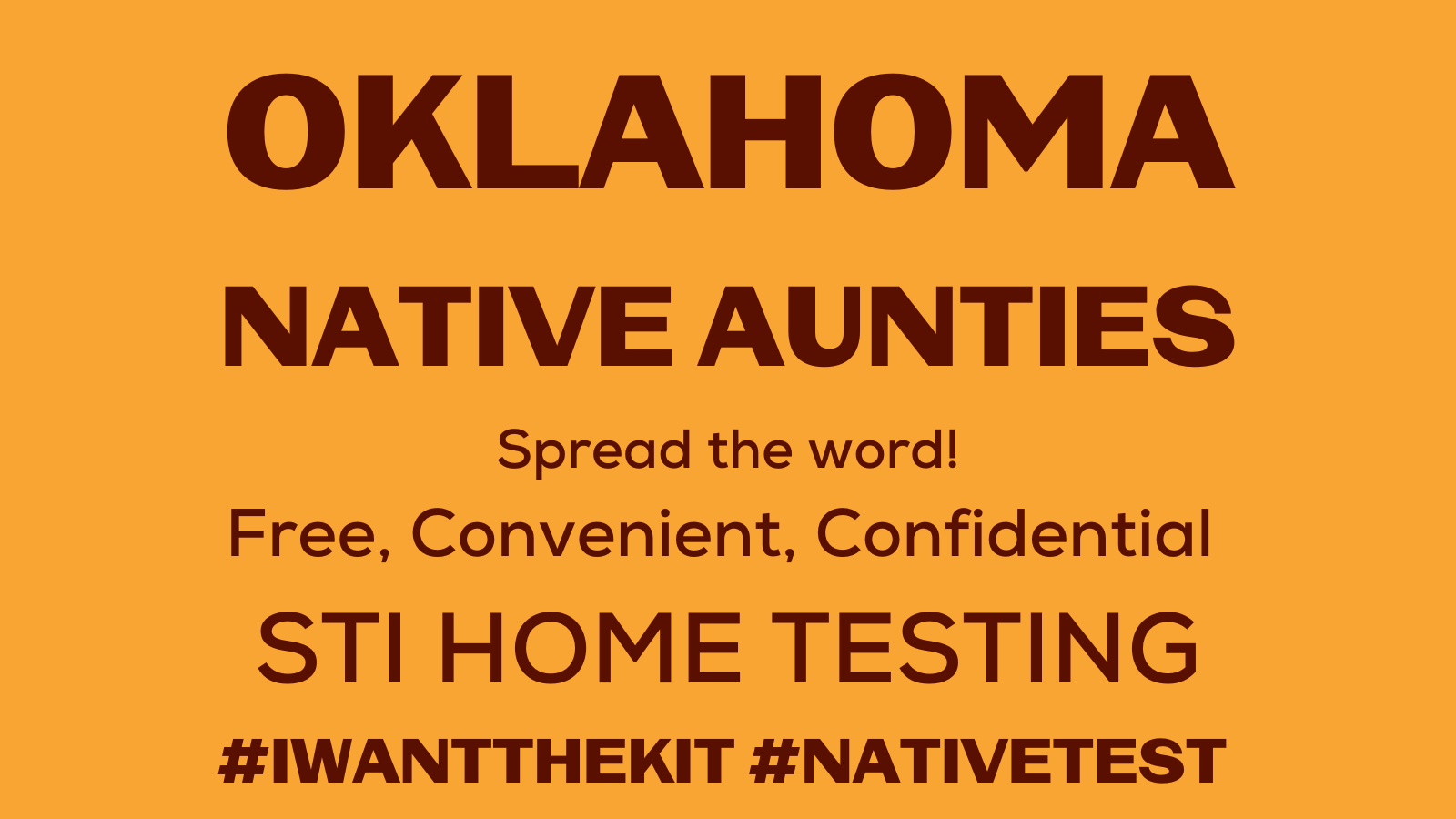 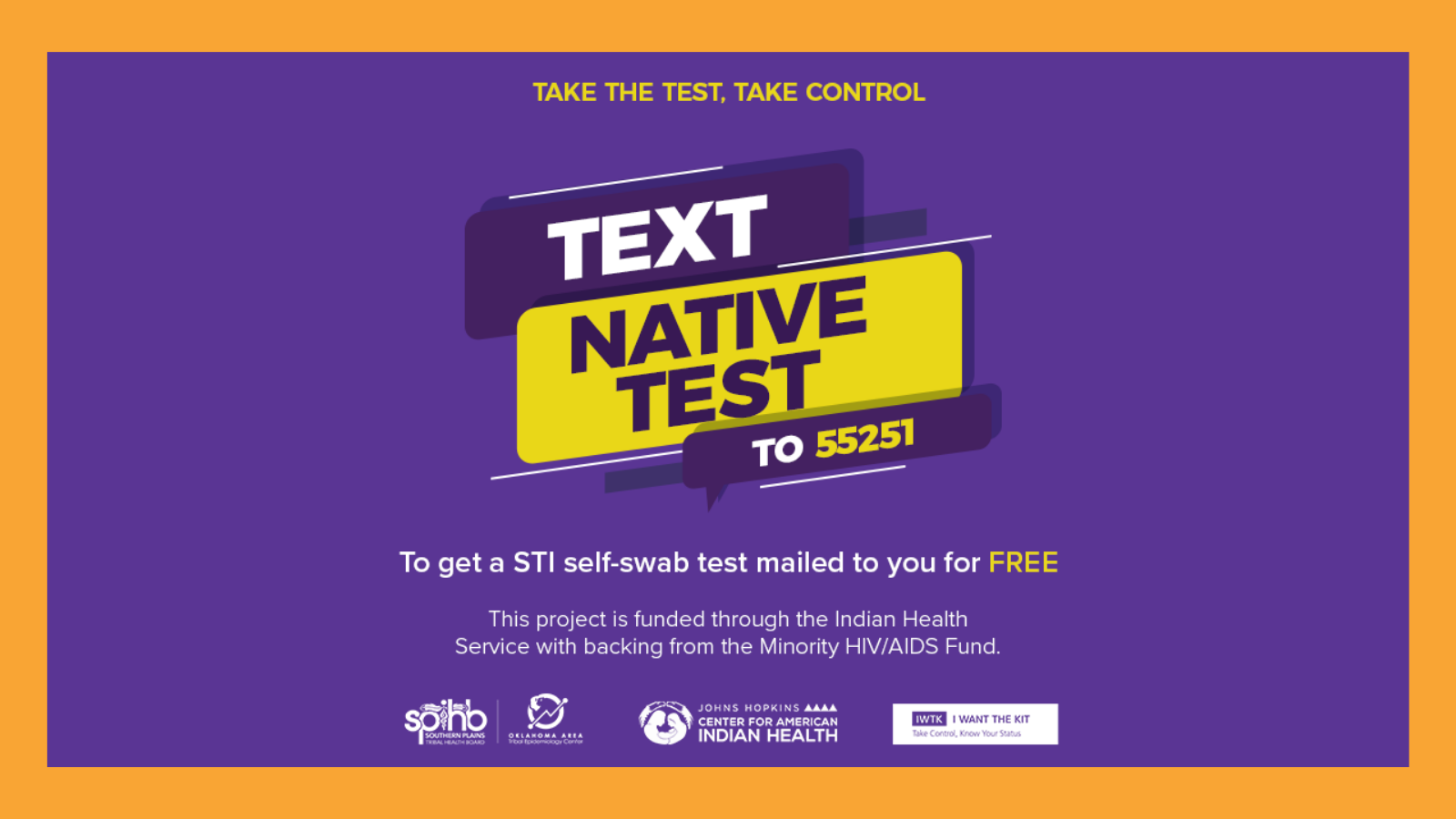 Description: Oklahoma Native Aunties, everyone asks for your advice. Tell your loved ones to text “Native Test” to 55251 to order a FREE confidential STI self-test kit right to their door. #NativeTest #IWantTheKit #HIV #STI #STD #IWTK #NativesKnowYourStatus #STISelfTest #HIVSelfTest